                                            BON DE COMMANDE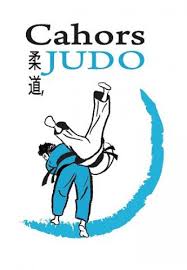 JE SOUSSIGNE  Mr,Mme    ………………………………………….............………tel portable :……………………………………COMMANDE POUR LA SOMME TOTALE  DE :   …………………….    PAR CHEQUE.JUDO CAHORS complexe sportif Cabessut 150 Rue de la guinguette 46000 CAHORSMail : cahorsjudo@gmail.com     Adresse internet :  www.judo-cahors.netREFARTICLESAdultesDe 14 ans au XXLTAILLESCOULEURSQTEPRIX  TOTALCG 190Tee-Shirt« Brodé cœur »12€CG 190Tee-ShirtBrodé cœur et dos18€GI 18600Veste Zippé« Brodé cœur »25€GI 18600Veste ZipéeBrodé cœur et dos32€K 913Polaire sans manche« Brodé cœur »23€K913Polaire sans mancheBrodé cœur et dos30€K700Pantalon Brodé Cahors Judo 30€REFARTICLESEnfantsDE 5 Ans A 14 AnsTAILLESCOULEURSQTEPRIX  TOTALCG 149Tee-Shirt« Brodé cœur »10€CG 149Tee-Shirt« Brodé cœur et dos »16€GI 18500BSweat capuche« Brodé cœur »16€GI 18500B Sweat capuche« Brodé cœur et dos »25€GI 18600BSweat Zippé capuche« Brodé cœur »22€GI 18600BSweat Zippé capuche« Brodé cœur et dos »30€	Polaire sans manche brodée coeur20€Polaire sans manche brodée coeur et dos28€K701PantalonBrodé Cahors judo25€REFARTICLESDiversTAILLESCOULEURSQTEPRIX  TOTALKP 051Casquette Brodée Cahors JudoTaille unique8€KI0616Sac de Sport 62cm« Brodé cahors judo »25€Dessous thermiques« Adultes »15€Dessous Thermiques« Enfants »12€